Spring TermWeeks 1-7 Oral Blending and SegmentingWeeks 1-7 Oral Blending and SegmentingWeeks 1-7 Oral Blending and SegmentingWeeks 1-7 Oral Blending and SegmentingWeeks 1-7 Oral Blending and SegmentingWeeks 1-7 Oral Blending and SegmentingWeeks 1-7 Oral Blending and SegmentingStarterEach session to begin with a ready to learn routine.Use finger prompts – 1 to stand, 2 to move, 3 to sit.Start with an oral blending game – (tell chn we are playing the Mrs Dunphy says game, show 1 finger to signal stand, then ask chn to touch a body part – eg Mrs Dunphy (insert own name) says touch your h-ea-d, t-oe –s, l-e-g etc) maximum of two body parts.Signal 3 fingers to sit back down.  Re-establish good sitting, good looking, good listening.  Reward with stickers.Each session to begin with a ready to learn routine.Use finger prompts – 1 to stand, 2 to move, 3 to sit.Start with an oral blending game – (tell chn we are playing the Mrs Dunphy says game, show 1 finger to signal stand, then ask chn to touch a body part – eg Mrs Dunphy (insert own name) says touch your h-ea-d, t-oe –s, l-e-g etc) maximum of two body parts.Signal 3 fingers to sit back down.  Re-establish good sitting, good looking, good listening.  Reward with stickers.Each session to begin with a ready to learn routine.Use finger prompts – 1 to stand, 2 to move, 3 to sit.Start with an oral blending game – (tell chn we are playing the Mrs Dunphy says game, show 1 finger to signal stand, then ask chn to touch a body part – eg Mrs Dunphy (insert own name) says touch your h-ea-d, t-oe –s, l-e-g etc) maximum of two body parts.Signal 3 fingers to sit back down.  Re-establish good sitting, good looking, good listening.  Reward with stickers.Each session to begin with a ready to learn routine.Use finger prompts – 1 to stand, 2 to move, 3 to sit.Start with an oral blending game – (tell chn we are playing the Mrs Dunphy says game, show 1 finger to signal stand, then ask chn to touch a body part – eg Mrs Dunphy (insert own name) says touch your h-ea-d, t-oe –s, l-e-g etc) maximum of two body parts.Signal 3 fingers to sit back down.  Re-establish good sitting, good looking, good listening.  Reward with stickers.Each session to begin with a ready to learn routine.Use finger prompts – 1 to stand, 2 to move, 3 to sit.Start with an oral blending game – (tell chn we are playing the Mrs Dunphy says game, show 1 finger to signal stand, then ask chn to touch a body part – eg Mrs Dunphy (insert own name) says touch your h-ea-d, t-oe –s, l-e-g etc) maximum of two body parts.Signal 3 fingers to sit back down.  Re-establish good sitting, good looking, good listening.  Reward with stickers.Each session to begin with a ready to learn routine.Use finger prompts – 1 to stand, 2 to move, 3 to sit.Start with an oral blending game – (tell chn we are playing the Mrs Dunphy says game, show 1 finger to signal stand, then ask chn to touch a body part – eg Mrs Dunphy (insert own name) says touch your h-ea-d, t-oe –s, l-e-g etc) maximum of two body parts.Signal 3 fingers to sit back down.  Re-establish good sitting, good looking, good listening.  Reward with stickers.Each session to begin with a ready to learn routine.Use finger prompts – 1 to stand, 2 to move, 3 to sit.Start with an oral blending game – (tell chn we are playing the Mrs Dunphy says game, show 1 finger to signal stand, then ask chn to touch a body part – eg Mrs Dunphy (insert own name) says touch your h-ea-d, t-oe –s, l-e-g etc) maximum of two body parts.Signal 3 fingers to sit back down.  Re-establish good sitting, good looking, good listening.  Reward with stickers.Activities to support teaching of initial sounds.Cross the river game.  Objects on one side of the river, teacher says initial sound and child moves the correct object eg: ‘Cross the river if you begin with d’Twinkl I spy game.  Teacher models game saying initial sound. ‘I spy with my little eye, something beginning with s’. 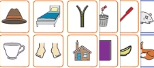 Initial sound bingo. Each child to have a board. ‘Something beginning with z’Feed the phonics monster (make a sound monster) Objects to put in. Teacher to say the initial sounds, children to find the object and feed the monster.Initial sound sorting objects game. Choose a focus sound eg: ‘s’ then sort objects into ‘s’ or ‘not s’. Challenge- Pair objects based on initial sound eg: pear and pig, bear and ball.Pass the teddy to the person that begins with ‘r’. Can the children identify their friends initial sounds?Select the object. Children to have 3-5 objects each. Can you find something beginning with ‘s’? 